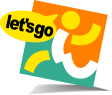 新北市110年度青年志工服務超人集點挑戰賽這個暑假，你準備好要做什麼了嗎？當志工，來參加服務挑戰賽就對了！壹、活動宗旨：本活動運用服務競賽方式，創造青少年投入社會公益契機，              期盼運用青少年的創新及熱情，為新北市各角落注入嶄新活              力，創造青年志工世代。貳、主辦單位：新北市政府社會局    承辦單位：新北市志願服務推廣中心              (社團法人中華民國天元慈善功德會 承接)參、報名時間：110年4月21日(三)至5月31(一)【或額滿為止】。肆、服務進行時間：110年6月21日(一)至8月23日(一)。伍、報名資格：  一、13至22歲在學學生(國中一年級至大學)。  二、需組隊報名，每隊2至6人。  三、每隊需繳交保證金300元(全程完賽且符合賽制規定者於成果發表會      後全數退還)。陸、報名方式：  一、採網路報名(網址：https://reurl.cc/kVpdqd)，恕不接受電話、e-mail等
      其他方式報名。  二、網路報名完成後請來電確認是否報名成功。  三、參賽者必須參加110年6月19日(六)「賽前聯合衝刺講堂」，並於現      場繳交保證金300元，始完成報名程序。柒、執行期程：一、賽前聯合衝刺講堂：    (一)日期：110年6月19日(六)。    (二)時間及流程：如附件。(講座內容為賽制及注意事項說明，並安排        服務技巧及倫理等相關課程)。    (三)地點：新北市政府603大禮堂(新北市板橋區中山路1段161號6樓)。  二、挑戰賽進行時間：110年6月21日(一)至8月23日(一)。  三、成果資料繳交日期：110年8月25日(三)下午5點前。     【註】：如8月22、23日仍有安排服務者，建議成果報告書可提早準備，以            免不及於8月25日期限前繳交資料。  四、成果發表暨評選會    (一)日期：110年9月4日(六)上午9:00~12:30。    (二)地點：新北市政府行政大樓4樓403會議室(新北市板橋區中山路一段                    161號4樓)。   五、評選結果公告：110年9月11日(六)。  六、頒獎日期：110年11月20日(六)新北市110年度國際志工日活動公開頒發                      獎牌(狀)捌、提供福利：一、冠軍-獎金5,000元/隊、亞軍-獎金3,000元/隊、季軍-獎金1,000元。二、佳作及評審特別獎數名，並提供豐富獎品。   三、為參賽者開立服務時數證明，符合賽制規定並完賽隊伍將另外提供每位參賽者完賽證明。   四、提供每位參賽者交通誤餐費80元/一場次服務。玖、保證金退還規則：  一、所有參賽者須參與「賽前聯合衝刺講堂」及「成果發表暨評選會」。  二、於期限內繳交成果報告書及成果發表簡報檔，且所有資料屬實無造假      之情事。  三、至少完成3場次(含)以上服務，並依照賽制規定及服務單位規定執      行。  四、每場次服務皆須登記在網路表單上，以作為本中心核發時數證明參考      依據。  五、服務更改時間或取消，最晚於服務三天前更新網路表單，三天內有異      動請致電向本中心說明。  六、符合以上條件者，保證金將於賽後全數退還，本中心保留最終解釋      權利。拾、聯絡資訊：  一、新北市志願服務推廣中心 鄭家媛社工。  二、電話：(02)2981-9090。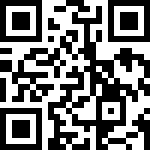   三、電子信箱：vtc@vtc.org.tw。※活動內容詳情請上新北市志願服務推廣中心網站查詢：  http://vtc.org.tw新北市110年青年志工服務超人集點挑戰賽「賽前聯合衝刺講堂」流程表一、日期：110年6月19日(星期六)二、地點：新北市政府603禮堂(新北市板橋區中山路1段161號6樓)時    間課程主題內容概要授課講師9:00~9:30(30分鐘)報到/相見歡報到/相見歡報到/相見歡9:30~10:30(1小時)服務超人衝衝衝服務超人集點挑戰賽賽制說明暨推廣中心業務簡介，建立基本觀念。新北市志願服務推廣中心鄭家媛　社工員10:30-10:40(10分鐘)休憩時間休憩時間休憩時間10:40~12:10(1.5小時)服務TALK SHOW學習人際溝通與合作，透過角色扮演，實際演練對話、情境，培養正確禮儀及同理心。格瑞思心理諮商所陳忠寅 諮商心理師12:10~13:30(80分鐘)午餐、午休時間(因應防疫措施，中午不供餐，敬請外出自理)午餐、午休時間(因應防疫措施，中午不供餐，敬請外出自理)午餐、午休時間(因應防疫措施，中午不供餐，敬請外出自理)13:30~15:00(1.5小時)志工「態」正點認識身為志工應有的服務態度，結合豐富實地經驗分享，強化志願服務技巧。青年社會服務協會陳仲威 理事長15:00~課程結束課程結束課程結束